CURRICULUM VITAEFamily name: HOGGASFirst name: BACHIRDate of birth: 07/03/1971	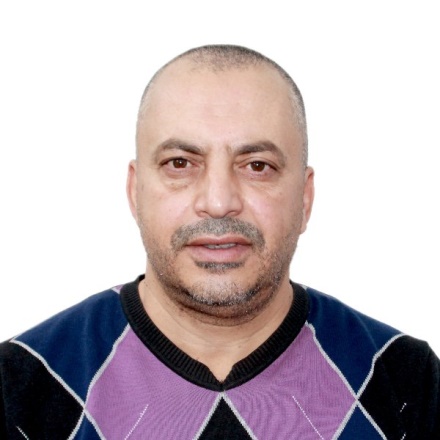 Place of birth: KHENCHELANationality: AlgerianAddress: rue de Amirra karare N 13; Tazoult W. Batna Phone: +213793074986Email: Hoggas41@gmail.comStudies and Work: Baccalaureate in technical mathematics. (1986/1989)--technical high school of Batna.Diploma: Master’s degree, in aeronautics’. (1989/1996)—National Aviation University of Kyiv.Doctoral degree in hydraulics and hydrology. (2005/2012) – National Technical University of Ukraine “ Igor Sikorski Kyiv Polytechnic Institute “.University teacher in hydraulics’ department of university Batna-2.  From 2014 to the present day.subjects taught: 1-numerical method for programming;2- Fluid mechanics;3- Statistical hydrology;4- Surface hydrology;5- Free surface flow;6- General hydraulics;7- Hydraulic machine and pumping stationsSoftware: AutoCAD; MATLAB; ANSYS; COMSOL Metaphysics. Languages:French: very goodArabic: very goodRussian: very goodEnglish: GoodPublication:Vakoultchik A. V., Hoggas Bachir, Nogun N. V. features of an unstabilized flow of a non-Newtonian fluid. mechanical engineering bulletin, Kiev polytechnic- Ukraine, Tom 2, Page 216-222; 2000.Bagdanov O.C., Hoggas Bachir. comparison of rheological characteristics of Algerian and Ukrainian oils. mechanical engineering bulletin, Kharkov polytechnic – Ukrain, issue 129, 334 -341; 2001.Hoggas Bachir, Savtchenko N. V. features of viscous fluid flow in channels with varying flow rate along the length. Journal pramislova gidravlika I pnivmatika; 1(7); Page “31-35.  Vinnytsia - Ukraine; 2005.Hoggas Bachir. Parkhomtchouk V. A.  A mixture of the viscous liquids with   changing their weight on their length. Journal pramislova gidravlika I pnivmatika; 4(14); Page 56-59.  Vinnytsia - Ukraine; 2006.Hoggas Bachir. Parkhomtchouk V. A. Rheological studies of oil samples from Ukraine and Algeria. Journal des sciences of East  Ukrainian N ational university Volodymyr Dahl; 3(109) part 2; Page 192-196 Luhansk – Ukraine; 2007.Hoggas bachir. The motion of viscous liquid in pipe line with various consumption of liquid through the length of it. Journal pramislova gidravlika I pnivmatika; 4(22); Page 43-46.  Vinnytsia - Ukraine; 2008.Hoggas Bachir. physical modeling of the flow of abnormally viscous fluids in pipelines with length-varying flow rate. Eastern-European Journal of Enterprise technologies; 5/7(59); Page 33-38; 2012.Alona Murachenko, Aleksandr Gubarev, Oleg Yakhno, Bachir Hoggas. Approximate method of calculating the effect of temperature difference of the work the system hydro drive, International Scientific Conference “UNITECH 2015” – Gabrovo. Bulgarie. Hoggas Bachir . Hezil saddek. The influence of the choice of the parameter γ on the variation of the pressure and the flow rate, when the valve is closed at the end by the gravity feed of the pipe. Mechanics and advanced technologies. 2018; 82 (No. 1 (2018);Page 82-91.Member of international editorial staff of journal Mechanics and advanced technologies: National Technical University of Ukraine “ Igor Sikorski Kyiv Polytechnic Institute “ ; from 2017 to the present day.